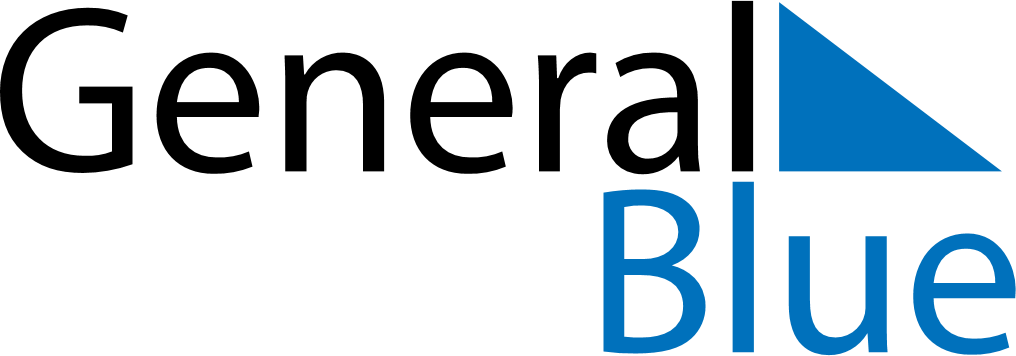 October 2024October 2024October 2024October 2024October 2024October 2024Huurch, Selenge, MongoliaHuurch, Selenge, MongoliaHuurch, Selenge, MongoliaHuurch, Selenge, MongoliaHuurch, Selenge, MongoliaHuurch, Selenge, MongoliaSunday Monday Tuesday Wednesday Thursday Friday Saturday 1 2 3 4 5 Sunrise: 6:58 AM Sunset: 6:37 PM Daylight: 11 hours and 38 minutes. Sunrise: 7:00 AM Sunset: 6:35 PM Daylight: 11 hours and 35 minutes. Sunrise: 7:01 AM Sunset: 6:33 PM Daylight: 11 hours and 31 minutes. Sunrise: 7:03 AM Sunset: 6:30 PM Daylight: 11 hours and 27 minutes. Sunrise: 7:04 AM Sunset: 6:28 PM Daylight: 11 hours and 23 minutes. 6 7 8 9 10 11 12 Sunrise: 7:06 AM Sunset: 6:26 PM Daylight: 11 hours and 20 minutes. Sunrise: 7:07 AM Sunset: 6:24 PM Daylight: 11 hours and 16 minutes. Sunrise: 7:09 AM Sunset: 6:22 PM Daylight: 11 hours and 12 minutes. Sunrise: 7:11 AM Sunset: 6:20 PM Daylight: 11 hours and 9 minutes. Sunrise: 7:12 AM Sunset: 6:18 PM Daylight: 11 hours and 5 minutes. Sunrise: 7:14 AM Sunset: 6:15 PM Daylight: 11 hours and 1 minute. Sunrise: 7:15 AM Sunset: 6:13 PM Daylight: 10 hours and 58 minutes. 13 14 15 16 17 18 19 Sunrise: 7:17 AM Sunset: 6:11 PM Daylight: 10 hours and 54 minutes. Sunrise: 7:18 AM Sunset: 6:09 PM Daylight: 10 hours and 50 minutes. Sunrise: 7:20 AM Sunset: 6:07 PM Daylight: 10 hours and 47 minutes. Sunrise: 7:22 AM Sunset: 6:05 PM Daylight: 10 hours and 43 minutes. Sunrise: 7:23 AM Sunset: 6:03 PM Daylight: 10 hours and 39 minutes. Sunrise: 7:25 AM Sunset: 6:01 PM Daylight: 10 hours and 36 minutes. Sunrise: 7:26 AM Sunset: 5:59 PM Daylight: 10 hours and 32 minutes. 20 21 22 23 24 25 26 Sunrise: 7:28 AM Sunset: 5:57 PM Daylight: 10 hours and 28 minutes. Sunrise: 7:30 AM Sunset: 5:55 PM Daylight: 10 hours and 25 minutes. Sunrise: 7:31 AM Sunset: 5:53 PM Daylight: 10 hours and 21 minutes. Sunrise: 7:33 AM Sunset: 5:51 PM Daylight: 10 hours and 18 minutes. Sunrise: 7:35 AM Sunset: 5:49 PM Daylight: 10 hours and 14 minutes. Sunrise: 7:36 AM Sunset: 5:47 PM Daylight: 10 hours and 11 minutes. Sunrise: 7:38 AM Sunset: 5:46 PM Daylight: 10 hours and 7 minutes. 27 28 29 30 31 Sunrise: 7:40 AM Sunset: 5:44 PM Daylight: 10 hours and 4 minutes. Sunrise: 7:41 AM Sunset: 5:42 PM Daylight: 10 hours and 0 minutes. Sunrise: 7:43 AM Sunset: 5:40 PM Daylight: 9 hours and 57 minutes. Sunrise: 7:45 AM Sunset: 5:38 PM Daylight: 9 hours and 53 minutes. Sunrise: 7:46 AM Sunset: 5:37 PM Daylight: 9 hours and 50 minutes. 